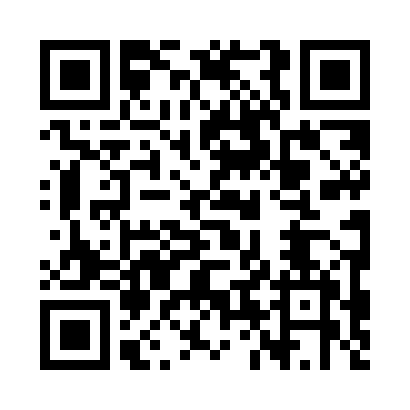 Prayer times for Piastoszyn, PolandMon 1 Apr 2024 - Tue 30 Apr 2024High Latitude Method: Angle Based RulePrayer Calculation Method: Muslim World LeagueAsar Calculation Method: HanafiPrayer times provided by https://www.salahtimes.comDateDayFajrSunriseDhuhrAsrMaghribIsha1Mon4:156:2112:535:197:259:242Tue4:126:1912:535:207:279:263Wed4:096:1712:525:227:299:294Thu4:066:1412:525:237:319:315Fri4:036:1212:525:247:339:346Sat3:596:0912:515:267:349:367Sun3:566:0712:515:277:369:398Mon3:536:0512:515:287:389:419Tue3:506:0212:515:297:409:4410Wed3:466:0012:505:317:429:4711Thu3:435:5712:505:327:449:5012Fri3:395:5512:505:337:459:5213Sat3:365:5312:495:347:479:5514Sun3:325:5012:495:367:499:5815Mon3:295:4812:495:377:5110:0116Tue3:255:4612:495:387:5310:0417Wed3:225:4412:495:397:5510:0718Thu3:185:4112:485:417:5610:1019Fri3:145:3912:485:427:5810:1320Sat3:115:3712:485:438:0010:1621Sun3:075:3412:485:448:0210:1922Mon3:035:3212:475:458:0410:2323Tue2:595:3012:475:478:0610:2624Wed2:555:2812:475:488:0710:2925Thu2:515:2612:475:498:0910:3326Fri2:475:2412:475:508:1110:3627Sat2:435:2112:475:518:1310:4028Sun2:385:1912:465:528:1510:4329Mon2:355:1712:465:538:1610:4730Tue2:345:1512:465:558:1810:50